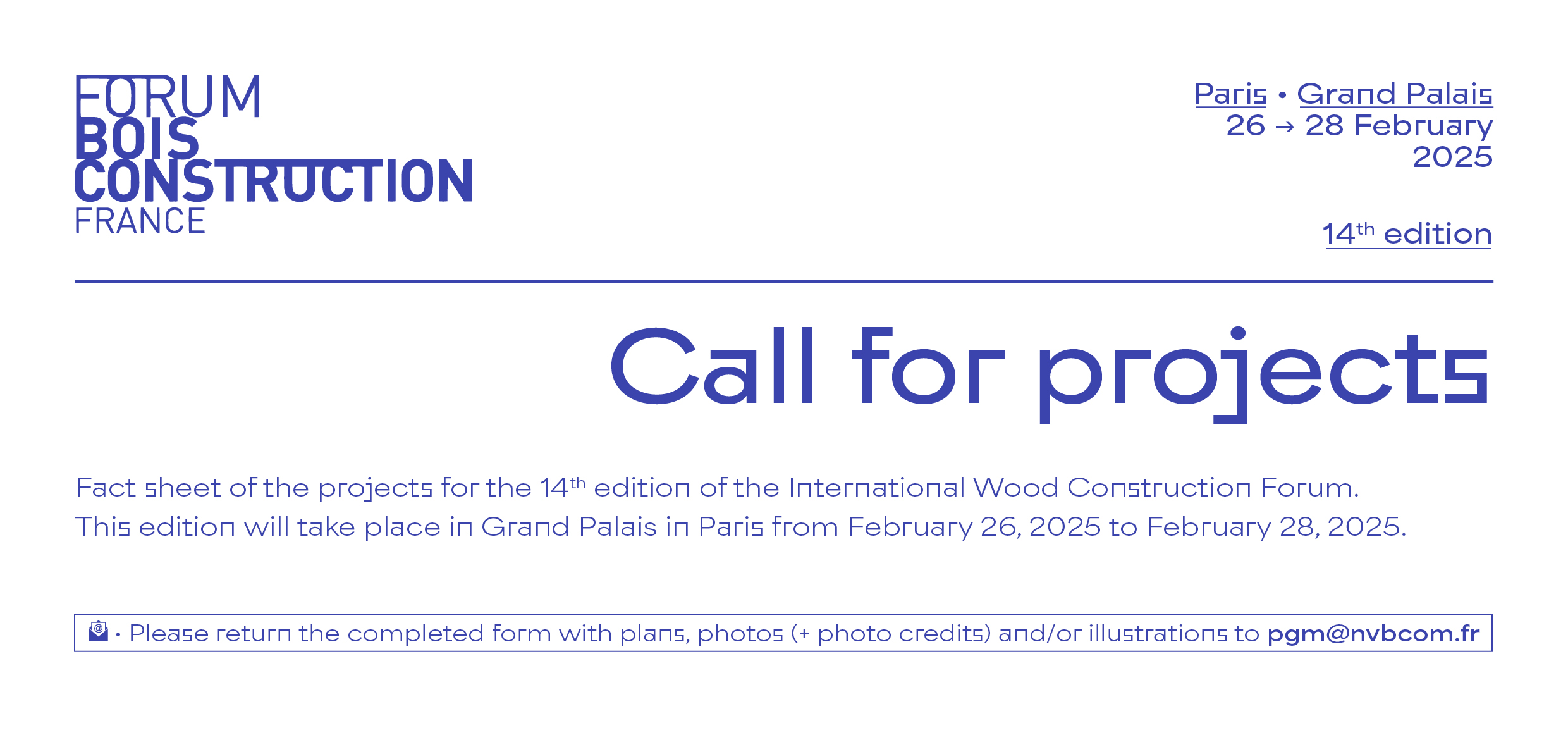   CONTACT                                                                                                                                   ↓ • PROJECT SEND BY …↓ • CONTACT DETAILS…  GENERAL INFORMATIONS                                                                             		                    ↓ • NAME OF THE PROJECT…↓ • WORK CATEGORY …↓ • PLACE …↓ • PROGRAMME …↓ • CALENDAR …  TEAM COMPOSITION                                                                 			                                 ↓ • PROJECT OWNER…↓ • ARCHITECT…↓ • DESIGNER, INTERIOR ARCHITECT - INTERNAL OR EXTERNAL TO THE AGENCY…↓ • WOOD ENGINEER TEAM…↓ • OTHER ENGINEERING COMPANIES …↓ • DEVELOPER …↓ • GENERAL CONTRACTOR…↓ • TIMBER COMPANIES…↓ • SECONDARY WORKS AND FITTINGS…↓ • OTHER COMPANIES…  PROJECT CHARACTERISTICS                                                                                                      ↓ • BUILDING SYSTEMS…↓ • FINISHING WORK LOT IN WOOD AND FITTINGS…↓ • WOOD SPECIES…↓ • LABEL(S) OR CERTIFICATION(S)…↓ • ENERGY EFFICIENCY…  INTEREST & MOTIVATION - FOR WOOD ARCHITECTURE AND BIOBASED MATERIALS                                                                                                                       ↓ • WHY DID YOU CHOOSE TO USE WOOD / BIOBASED MATERIALS ?…  COMMENTS & SUGGESTIONS                                                                                                                                                                                                  ↓ • COMMENTS…↓ • SUGGESTIONS…  PHOTO CREDITS.                                                                                                                                                                                                                          ↓ • PLEASE WRITE DOWN THE NAME OF THE PICTURES SENT TOGETHER
WITH THE PHOTOGRAPHER’S CREDIT … : © …